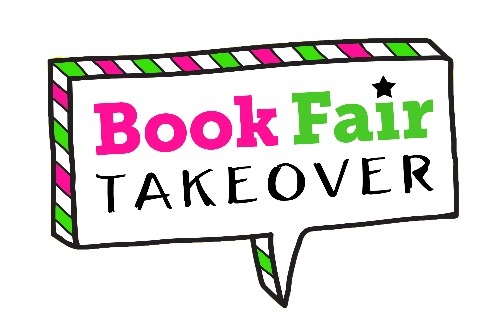 Book Fair sessionOpening timeMondayTuesdayWednesdayThursdayFridayWeek 1Before school8.00 – 8.30After school15.00 – 16.00Book Fair sessionOpening timeMondayTuesdayWednesdayThursdayFridayWeek 2Before school8.00 – 8.30After school15.00 – 16.00